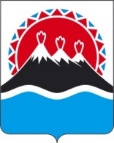 МИНИСТЕРСТВОСОЦИАЛЬНОГО БЛАГОПОЛУЧИЯ И СЕМЕЙНОЙ ПОЛИТИКИКАМЧАТСКОГО КРАЯПРИКАЗ № [Номер документа]-пг.  Петропавловск - Камчатский	                    	            [Дата регистрации]В соответствии с пунктом 2 части 4 статьи 34 Закона Камчатского края от 06.05.2019 № 323 «О наградах Камчатского края» ПРИКАЗЫВАЮ:1.	Утвердить порядок предоставления дополнительного ежемесячного материального обеспечения неработающим гражданам, которым назначено дополнительное ежемесячное материальное обеспечение в соответствии с Законом Камчатского края от 04.07.2008 № 86 «О дополнительном ежемесячном материальном обеспечении отдельной категории за особые заслуги в развитии Камчатского края», Законом Камчатской области от 05.03.2005 № 296 «О дополнительном ежемесячном материальном обеспечении отдельной категории за особые заслуги в развитии Камчатской области», согласно приложению. 2.	Признать утратившими силу:1)	 приказ Министерства социального развития и труда Камчатского края от 06.06.2019 № 691-п «Об утверждении Порядка предоставления дополнительного ежемесячного материального обеспечения неработающим гражданам, которым назначено дополнительное ежемесячное материальное обеспечение в соответствии с Законом Камчатского края от 04.07.2008 № 86 «О дополнительном ежемесячном материальном обеспечении отдельной категории за особые заслуги в развитии Камчатского края», Законом Камчатской области от 05.03.2005 № 296 «О дополнительном ежемесячном материальном обеспечении отдельной категории за особые заслуги в развитии Камчатской области»;2) приказ Министерства социального развития и труда Камчатского края от 20.01.2020 № 48-п «О внесении изменения в Приказ Министерства социального развития и труда Камчатского края от 06.06.2019 № 691-п «Об утверждении порядка предоставления дополнительного ежемесячного материального обеспечения неработающим гражданам, которым назначено дополнительное ежемесячное материальное обеспечение в соответствии с Законом Камчатского края от 04.07.2008 № 86 «О дополнительном ежемесячном материальном обеспечении отдельной категории за особые заслуги в развитии Камчатского края», Законом Камчатской области от 05.03.2005 № 296 «О дополнительном ежемесячном материальном обеспечении отдельной категории за особые заслуги в развитии Камчатской области».3. Настоящий приказ вступает в силу со дня его официального опубликования.Приложение к приказу                      Министерства социального благополучия и семейной политики Камчатского края            от [Дата регистрации] № [Номер документа] -пПорядок предоставления дополнительного ежемесячного материального обеспечения  неработающим гражданам, которым назначено дополнительное ежемесячное материальное обеспечение в соответствии с Законом Камчатского края от 04.07.2008 № 86 «О дополнительном ежемесячном материальном обеспечении отдельной категории за особые заслуги в развитии Камчатского края», Законом Камчатской области от 05.03.2005 № 296 «О дополнительном ежемесячном материальном обеспечении отдельной категории за особые заслуги в развитии Камчатской области»1. Общие положения1.1. Настоящий Порядок разработан в соответствии с пунктом 2 части 4 статьи 34 Закона Камчатского края от 06.05.2019 № 323 «О наградах Камчатского края» в целях предоставления дополнительного ежемесячного материального обеспечения неработающим гражданам, которым назначено дополнительное ежемесячное материальное обеспечение в соответствии с Законом Камчатского края от 04.07.2008 № 86 «О дополнительном ежемесячном материальном обеспечении отдельной категории за особые заслуги в развитии Камчатского края», Законом Камчатской области от 05.03.2005 № 296 «О дополнительном ежемесячном материальном обеспечении отдельной категории за особые заслуги в развитии Камчатской области» (далее - получатели).2. Дополнительное ежемесячное материальное обеспечение предоставляется Министерством социального благополучия и семейной политики Камчатского края (далее - Министерство).2. Предоставление дополнительного ежемесячного материального обеспечения2.1. Предоставление дополнительного ежемесячного материального обеспечения осуществляется Министерством в виде ежемесячной денежной выплаты на основании личного заявления получателя по форме согласно приложению 1 к настоящему Порядку (далее – заявление). Ежемесячная денежная выплата осуществляется Министерством путем безналичного перечисления денежных средств на счет, открытый получателем в кредитной организации.2.2. Получателю, проживающему в государственном или муниципальном стационарном учреждении социального обслуживания, дополнительное ежемесячное материальное обеспечение выплачивается в полном размере.2.3. Министерство в порядке межведомственного информационного взаимодействия ежемесячно запрашивает информацию в территориальных органах Пенсионного фонда Российской Федерации о размере страховой пенсии по старости (инвалидности) получателей дополнительного ежемесячного материального обеспечения.3. Приостановление, возобновление и иные особенности предоставления дополнительного ежемесячного материального обеспечения3.1. Предоставление дополнительного ежемесячного материального обеспечения приостанавливается в случае:1) приостановления выплаты страховой пенсии по старости (инвалидности) в соответствии со статьей 24 Федерального закона от 28.12.2013 № 400-ФЗ «О страховых пенсиях»;2) выполнения оплачиваемой работы по гражданско-правовому договору;3) непредоставления получателем в установленный срок в Министерство письменного уведомления об изменении реквизитов либо закрытии счета, открытого в кредитной организации, указанного в заявлении.3.2. Предоставление дополнительного ежемесячного материального обеспечения прекращается в случае:1) прекращения выплаты страховой пенсии по старости (инвалидности) в соответствии со статьей 25 Федерального закона от 28.12.2013 № 400-ФЗ «О страховых пенсиях»;2) выезда получателя на постоянное место жительства за пределы Российской Федерации;3) смерти получателя.3.3. Получатели обязаны в срок не позднее 5 рабочих дней предоставить в Министерство письменное уведомление (с приложением подтверждающих документов):1) о возникновении обстоятельств, указанных в пунктах 2 и 3 части 3.1, пункте 2 части 3.2 настоящего Порядка;2) о прекращении обстоятельств, указанных в пунктах 2 и 3 части 3.1, в пункте 2 части 3.2 настоящего Порядка;3.4. При возникновении обстоятельств, предусмотренных пунктами 1 – 3 части 3.1 и пунктами 1 и 2 части 3.2 настоящего Порядка, влекущих приостановление или прекращение выплаты дополнительного ежемесячного материального обеспечения, Министерство приостанавливает или прекращает выплату дополнительного ежемесячного материального обеспечения со дня возникновения соответствующих обстоятельств.При возникновении обстоятельства, предусмотренного пунктом 3 части 3.2 настоящего Порядка, Министерство прекращает выплату дополнительного ежемесячного материального обеспечения с 1 числа месяца, следующего за месяцем возникновения указанного обстоятельства.3.5. Приостановленная или прекращенная выплата дополнительного ежемесячного материального обеспечения возобновляется Министерством по заявлению получателя в случае устранения (прекращения) обстоятельств, предусмотренных частью 3.1 и пунктами 1, 2 части 3.2 настоящего Порядка, со дня подачи заявления (с приложением подтверждающих документов).При этом выплата дополнительного ежемесячного материального обеспечения, которая была приостановлена Министерством в связи с непредоставлением получателем письменного уведомления о возникновении обстоятельства, предусмотренного пунктом 3 части 3.1 настоящего Порядка, выплачивается ему за прошедшее время, но не более чем за 12 месяцев, предшествующих дню подачи заявления.3.6. Дополнительное ежемесячное материальное обеспечение, излишне выплаченное получателю в связи с несвоевременным предоставлением в Министерство письменного уведомления о возникновении обстоятельства, предусмотренного пунктом 2 части 3.1 настоящего Порядка, засчитывается в счет ежемесячной денежной выплаты за последующие месяцы.В случае несвоевременного предоставления получателем в Министерство письменного уведомления о возникновении обстоятельства, предусмотренного пунктом 2 части 3.2 настоящего Порядка, излишне перечисленные суммы ежемесячного материального обеспечения подлежат возврату получателем на расчетный счет Министерства.Министру социального благополучия и                                        семейной политики Камчатского края                                        от_________________________________                                                                       (Ф.И.О. получателя)                                        ___________________________________                                                             (домашний адрес, телефон)                                        ___________________________________                                        ___________________________________ЗАЯВЛЕНИЕПрошу перечислять ежемесячную денежную выплату на мой счет ____________________________________________открытый в_______________ ____________________________________________________________________(наименование банка, ИНН, КПП, БИК, кор. счет, расчетный счет)________________________________________________________________________________________________________________________________________________________________________________________________________________________________________________________________________________«____» ________20____ года                          	        ________________________                                                                                                         (подпись)Об утверждении порядка предоставления дополнительного ежемесячного материального обеспечения неработающим гражданам, которым назначено дополнительное ежемесячное материальное обеспечение в соответствии с Законом Камчатского края от 04.07.2008 № 86 «О дополнительном ежемесячном материальном обеспечении отдельной категории за особые заслуги в развитии Камчатского края», Законом Камчатской области от 05.03.2005      № 296 «О дополнительном ежемесячном материальном обеспечении отдельной категории за особые заслуги в развитии Камчатской области»И.о. Министра социального благополучия и семейной политикиКамчатского края[горизонтальный штамп подписи 1]Ю.О. ГореловаПриложение 1 к Порядку предоставления дополнительного ежемесячного материального обеспечения неработающим гражданам, которым назначено дополнительное ежемесячное материальное обеспечение в соответствии с Законом Камчатского края от 04.07.2008 № 86 «О дополнительном ежемесячном материальном обеспечении отдельной категории за особые заслуги в развитии Камчатского края», Законом Камчатской области от 05.03.2005      № 296 «О дополнительном ежемесячном материальном обеспечении отдельной категории за особые заслуги в развитии Камчатской области»